	PMP0020122143950100201112386119EmailENG.MOHAMED_15@YAHOO.COMEngmohamed438@gmail.comAddressGIZA, EGYPTProfile15 years' experience as civil engineer in execution and consulting services. I have experience in ( civil , architecture, infrastructure & ROADS)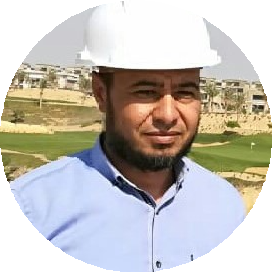 works .Experience	Center of Design& Engineering consulting	3/2017 — PRESENTCONSTRUCTION MANAGER   EGYPT NEW GIZA COMPOUND-Manage the workgroup on the site-Follow-up of all stages of the project, to conduct a daily check of requests for receipt-Review summaries submitted by contractors-Study the quality of work and prepare daily and monthly reports-Approval of samples submitted by the Contractor-Hold periodic meetings with contractors to solve problems-Coordinate activities, equipment and information-Liaise with clients to identify and define project requirements, scope and objectives-Make certain that clients’ needs are met as the project evolves-Monitor and track project’s progress and handle any issues that arise-Act as the point of contact and communicate project status adequately to all participants-Use project management tools to monitor working hours, budget, plansSaudi Engineering Group International	1/2016 — 2/2017CIVIL ENGINEER   SAUDI ARABIAWork as site civil engineer for executive projects of Saudi electricity company-substations construction projects-Transmission lines towers-Underground cables projects- Inspect requests of civil- Maintain daily diaries of events associated with work on siteALMUHAID CONSULTANTS ENGINEERS	1/12/2012 — 30/12/2015TECHNICAL SUPPORT ENGINEER   SAUDI ARABIAWork as site civil engineer for executive projects of municipalityInspect requests of (civil, architect, infrastructure, roads).Maintain daily diaries of events associated with work on site.Logging and monitoring all contractors submit.Prepare necessary draft correspondence for final approval by the construction manager.Study and giving comments on the contractors claimReview and approving as built drawings for final approval.                                                                                                                                                                11/2007 TO 12/2012Experience	Center of Design& Engineering consulting                           PROJECT ENGINEER   EGYPTWork as site civil engineer for executive project COVERED GAMES HALLInspecting requests of (civil, architect) Maintaining daily diaries of events associated with work on site.Logging and monitoring all contractors submit.Prepare necessary draft correspondence for final approval by the construction manager.Study and giving comments on the contractors claimReview and approving as built drawings for final approval.Assisting the manager in his duties .Oriental company for contracting	1/2006 — 10/2007SITE ENGINEER   EGYPTWork project set up camp security central project is built Break security forces , a central                       component of the three floors + Ground and another building a store of weapons consisting of one role Ground and supplement the camp set up a mosque and an external wall height of four meters and pillars watchtowers.Education	CAIRO UNIVERSITY	2000 — 2005CIVIL ENGINEERINGSkills	OFFICE 2010	RIVET	CAD	SAPLanguages	ENGLISHCertification	PMPPMI2021 — 2026MANAGEMENT